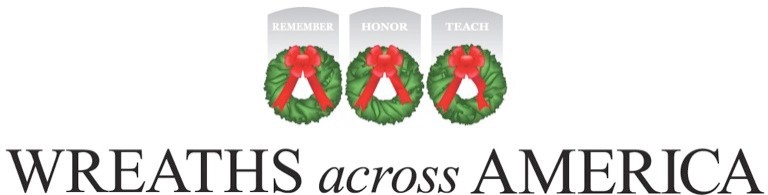 Ordering a Patriot Pair or Military PairPatriot and Military Pairs are a great option if you’re looking to participate on Wreaths Across America Day and remember the service of a veteran in your family, honor the sacrifice of a military family you know, or teach others about the Wreaths Across America mission at a business or at home!Scan the QR Code Below to Order a Patriot or Military Pair:Scan the QR code below with your smart phone camera to make a donation online or visit www.wreathsacrossamerica.org/(Insert Group ID).Click the red Sponsor Wreaths button, then select Patriot Pair/Military Pair under More Options.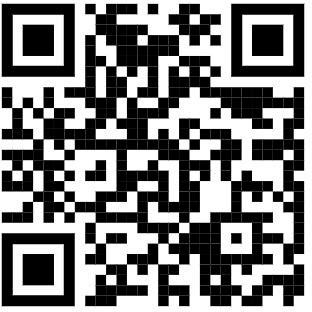 Please call 877-385-9504 or email info@wreathsacrossamerica.org with any questions.Thank you for your Sponsorship and joining us in our mission to Remember, Honor and Teach!